Администрация Черниговского районаПОСТАНОВЛЕНИЕ     21.11.2022                                с. Черниговка                                  № 731-па         В соответствии с постановлением Администрации Черниговского района от 04.08.2008г. №60-па «Об утверждении Порядка использования бюджетных ассигнования резервного фонда Администрации Черниговского района», со статьей 78 Бюджетного кодекса Российской Федерации, Постановлением Правительства РФ от 18.09.2020 N 1492 "Об общих требованиях к нормативным правовым актам, муниципальным правовым актам, регулирующим предоставление субсидий, в том числе грантов в форме субсидий, юридическим лицам, индивидуальным предпринимателям, а также физическим лицам - производителям товаров, работ, услуг, и о признании утратившими силу некоторых актов Правительства Российской Федерации и отдельных положений некоторых актов Правительства Российской Федерации", руководствуясь Уставом Черниговского района, Администрация Черниговского районаПОСТАНОВЛЯЕТ:          1. Установить, что обеспечение семей мобилизованных граждан Черниговского района твердым топливом осуществляется в форме субсидий на возмещение затрат топливоснабжающим организациям, предоставляемых за счет резервного фонда Администрации Черниговского района.         2. Утвердить прилагаемый Порядок предоставления субсидий на возмещение затрат, связанных с обеспечением семей мобилизованных граждан Черниговского района твёрдым топливом.	3. Постановление опубликовать в установленном порядке и разместить на официальном сайте администрации Черниговского муниципального района в информационно-телекоммуникационной сети «Интернет»         4. Контроль за исполнением данного постановления возложить на заместителя главы Черниговского района Федчун А.В.Глава Черниговского района                                                         К.В. ХижинскийУтвержденпостановлением Администрации Черниговского районаот 21.11.2022 № 731-паПОРЯДОК
предоставления субсидии на возмещение затрат, связанных с обеспечением семей мобилизованных граждан Черниговского района твёрдым топливом 

        1. Настоящий Порядок определяет цель, условия и порядок предоставления из резервного фонда Администрации Черниговского района субсидий на возмещение затрат, связанных с обеспечением семей мобилизованных граждан Черниговского района твердым топливом (далее - субсидии).В Порядке используются следующие определения:        - «семьи мобилизованных граждан» – семьи мобилизованных граждан Черниговского муниципального района, проживающие в жилых домах с печным отоплением, использующие твёрдое топливо для отопления жилых помещений, в целях, не связанных с осуществлением предпринимательской деятельности;- «топливоснабжающая организация» – предприятие, учреждение, юридическое лицо независимо от организационно-правовой формы, а также индивидуальный предприниматель, осуществляющие непосредственное обеспечение потребителя твердым топливом.- «твердое топливо» – дрова в количестве 2 куб/м и уголь в количестве 5 тонн на одну семью. Предоставляется однократно.     2. Для обеспечения семей мобилизованных граждан твердым топливом администрации Черниговского сельского поселения, Сибирцевского городского поселения, Дмитриевского сельского поселения, Реттиховского сельского поселения, Снегуровского сельского поселения (далее – поселения) подают в административный отдел Администрации Черниговского района списки семей мобилизованных граждан с указанием адреса проживания, фамилии, имени и отчества получателя топлива и степени родства (далее – списки). Ответственность за достоверность предоставленных сведений несут главы поселений.Административный отдел подает списки в топливоснабжающую организацию. Топливоснабжающая организация осуществляет доставку твердого топлива семьям мобилизованных граждан. Документом, подтверждающим факт получения твердого топлива является накладная. 3. Для получения субсидии топливоснабжающая организация по состоянию на 15-е и 30-е число предоставляет в отдел жизнеобеспечения Администрации Черниговского района:заявление на  предоставление субсидии с указанием размера субсидии и реквизитов счета организации; реестр накладных по обеспечению семей мобилизованных граждан твердым топливом (с приложением накладных) согласно Приложений 1 и 2 настоящего порядка.4. Расчет субсидии осуществляется по следующей формуле:РС = СТ1 + СТ2, где:РС – размер субсидии топливоснабжающей организации, руб.;СТ1 – стоимость представленных семьям мобилизованных граждан дров, руб.;СТ2 - стоимость представленного семьям мобилизованных граждан угля, руб.5. После проверки предоставленных документов отдел жизнеобеспечения администрации Черниговского района готовит распоряжение о выделении средств из резервного фонда Администрации Черниговского района для предоставления субсидии (далее – распоряжение). 6.  Предоставление субсидии осуществляется на основании соглашения о предоставлении субсидии, заключаемого между Администрацией Черниговского района и топливоснабжающей организацией в соответствии с типовой формой, установленной финансовым управлением Администрации Черниговского района (далее - финансовое управление) в течение трех рабочих дней со дня подписания распоряжения.Перечисление субсидий осуществляется с лицевого счета Администрации Черниговского района, открытого в Отделе №28 Управления Федерального казначейства по Приморскому краю (далее - УФК по Приморскому краю), на счет топливоснабжающей организации, указанный в заявлении, не позднее пяти рабочих дней со дня подписания распоряжения.7. Периодичность предоставления субсидии– ежемесячно.  8. Результатом предоставления субсидии является обеспечение семей мобилизованных граждан Черниговского района, проживающих в жилых домах с печным отоплением, твердым топливом.Приложение 1Реестр накладныхпо обеспечению семей мобилизованных граждандровами по состоянию на _______________Приложение 2Реестр накладныхпо обеспечению семей мобилизованных граждануглем по состоянию на _______________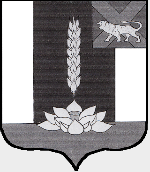 Об утверждении Порядка предоставления субсидии на возмещение затрат, связанных с обеспечением семей мобилизованных граждан Черниговского района твёрдым топливом№Реквизиты накладнойРеквизиты накладнойАдрес доставкиФИО получателяКоличество полученного топливаКоличество полученного топливаКоличество полученного топлива№ДатаНомерАдрес доставкиФИО получателяКуб.мЦена за единицуСтоимостьИТОГО№Реквизиты накладнойРеквизиты накладнойАдрес доставкиФИО получателяКоличество полученного топливаКоличество полученного топливаКоличество полученного топлива№ДатаНомерАдрес доставкиФИО получателятоннЦена за единицуСтоимостьИТОГО